Ayr Roads Cycling Club | Arnold Clark BMWPENNYGLEN HILLY TT18/08/2022WW15/02Welcome to the 2022 Pennyglen TT.The event is over one lap of the famous Pennyglen Circuit which was used for the Scottish Road Race Championship in 2015.  It is rarely flat and road surfaces are variable. There are three left turns and all will be signed and marshalled. Particular care is required on the final leg, the High Maybole Road, as every descent ends in a tight corner.Ayr Roads CC thanks the club’s sponsors for their help in promoting this event. We wish you a safe and enjoyable race!Course Details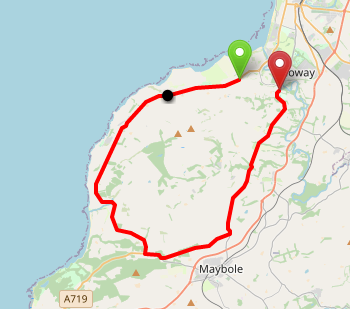 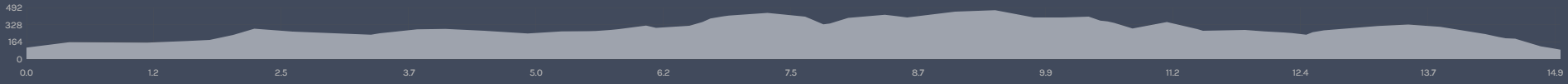 Start is on the southbound A719 Dunure Road, just at the exit of the lay-by next to the unclassified farm road to the left. This is the farm road where the cycle path starts/ends and is 0.3 miles north of the Doonfoot roundabout at the Co-op. Proceed south on the A719 for 8 miles until the T junction at Pennyglen. Turn left on to the B7023. Proceed east on the B7023 for 0.5 miles until turning left onto the unclassified road signposted for Ayr. Proceed on unclassified road for 2 miles. Turn left onto B7024 signposted for Ayr. Proceed north on the B7024 for 4.5 miles where the finish is at the entrance to the Wellington School playing fields on the right. Do not stop at the finish line.Riders are required to ride with their head up and front and rear lights. Particular hazards are as follows – 0.7 miles in your lane expect right turning traffic into the Haven Holiday park.3.3 miles in your lane expect right turning traffic into Fisherton. 14.8 miles tight consecutive right hand bends. Caution. HeadquartersAyr Rugby Club, Millbrae, Alloway, Ayr KA7 4PJParking will be provided at the Ayr Rugby Club. THERE IS NO SAFE PARKING NEAR THE START – PLEASE PARK AT THE SITES PROVIDEDSign on, toilets, changing and refreshments will all be provided at the Rugby Club.Route from HQ to the StartIt is a leisurely 5 minutes on a bike from HQ to the start. Exit Millbrae turning left on to High Maybole Road, cross the River Doon bridge and immediately turn right into Longhill Avenue, turn left at the roundabout into Dunure Road, continue straight ahead at the next roundabout. The start is 400 metres further on. Please do not arrive at the start until 3 minutes before your start time. Prizes1st Man - £502nd Man - £251st Woman - £502nd Woman £25Organiser Contact DetailsCharlotte Robb07723725809Lottee.s@gmail.comTimekeepers: Arnie Thomson, James FisherRecorder: Tony GarnetStart Sheet119:01AlexPatersonAyr Burners CyclingMaleVeteran219:02JudePatersonAyr Burners CyclingFemaleVeteran319:03Oliver Newton Torvelo Racing MaleEspoir419:04RobinJamiesonAyr Roads CCMaleSenior519:05ScottJohnstonBute WheelersMaleVeteran619:06GregKerrEcosse Performance Cycling Coaching MaleSenior719:07DarrenCarruthersTorvelo Racing MaleVeteran819:08CharlieNunnFullarton WheelersFemaleSenior919:09ZosiaMartinTorvelo Racing FemaleVeteran1019:10AndrewWilsonSt Christopher's CCMaleVeteran1119:11ValerieMartinDooleys RTFemaleVeteran1219:12AileenFisherAyr Roads CCFemaleVeteran1319:13JohnGemmellAyr Roads CCMaleVeteran1419:14AlanMooneyRoyal Albert Cycling ClubMaleVeteran1519:15SimonWoodliffCarrick CCMaleVeteran1619:16ChristinaMurrayArmy CyclingFemaleVeteran1719:17RoryWebsterDooleys RTMaleSenior1819:18AlastairPellGlasgow Nightingale CCMaleVeteran1919:19JamesSnodgrassJohnstone WheelersMaleVeteran2019:20BethMacRaeAyr Roads CCFemaleSenior2119:21DarrenKeanFullarton WheelersMaleSenior2219:22Alan MacIntyreCoatbridge Clarion CCMaleVeteran2319:23JoeHandsBPC Race TeamMaleVeteran2419:24AndrewCoxPeebles Cycling ClubMaleVeteran2519:25MichaelCurranAyr Roads CCMaleVeteran2619:26PaulMcGonigleInverclyde VeloMaleSenior2719:27TonyScottLoudoun Road ClubMaleVeteran2819:28WilliamBonarGTR - Return To Life p/b StreamlineMaleSenior2919:29JesseDawsonVanelli-Project GO MaleVeteran3019:30RobGrahamGTR - Return To Life p/b StreamlineMaleSenior3119:31MarcAndersonGTR - Return To Life p/b StreamlineMaleVeteran3219:32ChrisSmartGTR - Return To Life p/b StreamlineMaleVeteran